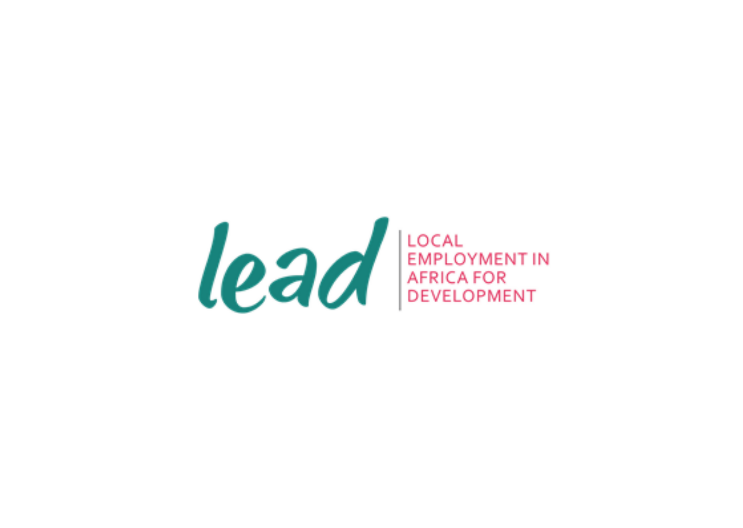 TERMES DE REFERENCEPour le recrutement d’un expert(e) en Gestion d’entreprise pour les femmes entrepreneures dans le Grand TunisTERMES DE REFERENCETERMES DE REFERENCEStructure/OrganisationL’association Tunisienne de Gestion et de Stabilité Sociale (TAMSS)Sujet de la consultationExpert(e) en Gestion d’entreprise pour les projets/ initiatives ESS dans le Grand Tunis.ContexteLocal Employment in Africa for Development – LEAD, est un projet mis en œuvre par l’ONG SPARK en partenariat avec l’association TMASS en Tunisie et financé par le ministère des Affaires Étrangères Hollandais. En vue de renforcer et de créer de nouvelles opportunités d’emploi, LEAD soutient la création d’entreprises et la croissance des PME par la mise à disposition d’un accompagnement et un meilleur accès au financement et aux marchés, en particulier aux jeunes et femmes dans les régions vulnérables. Pour cela, l’association prévoit le recrutement d’un Expert(e) en gestion d’entreprise des projets/ initiatives ESS dans le Grand Tunis.Tâches et responsabilitésProposer un programme de formation,Réaliser une analyse des besoins de formation Proposer des supports de formation comprenant des exercices pratiquesProposer des outils d’évaluation des connaissances des participantesElaborer un rapport de formation comprenant des recommandationsIdentifier les processus utiles pour le manager de projet (coûts, délais, contenu, risques)Appréhender la nature humaine (nature et rôle des structures, la prise de décision, RH)Le système relationnel d’un projet et la communication (gestion du temps, planning)Période et conditions du contratNombre de jours : 5 Jours de formation.LivrablesProgramme de la formation et méthodologieLes supports de formationDes fiches d’évaluation (Pré-Post Formation)Un rapport de formation avec l’évaluation de satisfaction des participantsSuivi / monitoringLa supervision sera assurée par l’équipe de TAMSS.Qualifications / ExpérienceUn minimum de 3 ans d’expérience en Tunisie dans le domaine de la gestion d’entreprise, de l’accompagnement, de l’ESS, ou domaine annexe ;Une expérience qualifiante et solide dans le domaine de l’élaboration des plans d’affaires.Une énergie et une attitude positive et constructiveUne expérience signifiante en termes de renforcement de capacités, en animation de formations basée sur les techniques interactives.Soumission des candidaturesLe dossier de candidature doit comporter :Une Offre technique avec l’approche méthodologique envisagéeUne Offre financièreSupport de FormationUn curriculum vitae détailléDate limite d’envoi des candidatures : 26 octobre 2022.Veuillez transmettre votre demande à l’adresse suivante : recrutement.tamss@gmail.comAvec pour objet « Candidature Expert(e) en Gestion d’entreprise ».